Zadania dla uczniów kl. II01.06.2020r. - poniedziałekEdukacja polonistyczna Zapoznaj się z tekstem ,,O Wiśle’’ s.50 podręcznik część 4; Poproś osobę starszą by pomogła Ci przeczytać tekst.- odpowiedź ustnie na pytanie 1, 2, 3, 4 s.51;2. Zapoznaj się z tekstem ,,Od źródła do ujścia’’ s. 53 podręcznik część 4; Potrzebna będzie mapa Polski.3. Ćwiczenie 1, 2, s. 64 w ćwiczeniu edukacja polonistyczna część 4.4. Książka ,,Potyczki ortograficzne" - ortograficzna wyszukiwarka s.55.Edukacja matematyczna1.Podręcznik matematyczny s.54: Centymetry i metry – rozwiązywanie zadań związanych z pomiarami.• Swobodne wypowiedzi dziecka na temat użyteczności pomiarów w życiu codziennym.• Podawanie przykładów przyrządów pomiarowych (np. szkolna linijka, centymetr krawiecki, taśma miernicza). Ustalenie, jakie odległości i obiekty mierzy się tymi narzędziami.• Wyjaśnienie pojęcia 1 metr. Przeczytaj i przepisz do zeszytu ramkę fioletową i zapamiętaj to musisz umieć - podręcznik s.54 zadanie1. Potrzebna będzie taśma miernicza.• Wykonywanie skoków obunóż z miejsca i szacowanie pokonanej odległości. Mierzenie długości skoków taśmą mierniczą, sprawdzanie, czy przypuszczenia były słuszne i obliczanie, ile centymetrów brakuje do metra.• Odpowiedzi na pytania na podstawie analizy ilustracji. Podręcznik matematyczny s.54, Zadanie 1, 2, 3 s. 54- Podawanie nazw przedmiotów mierzonych w centymetrach lub metrach – na podstawie ilustracji i własnych doświadczeń - Zadanie 4 s.55-Odczytywanie odległości na rysunku, obliczanie odległości, szacowanie wysokości. Szacowanie pomiarów, sprawdzanie rzeczywistych wymiarów swojego pokoju i sprzętów dowolnych - Zadanie 5 s.552.Obliczanie długości – wyrażenia dwumianowane. Zadanie 1, 2, 3, s.65 w ćwiczeniu matematycznym część 2.Edukacja plastyczna,,Syrenka’’ - wykonanie pracy przestrzennej z różnych materiałów.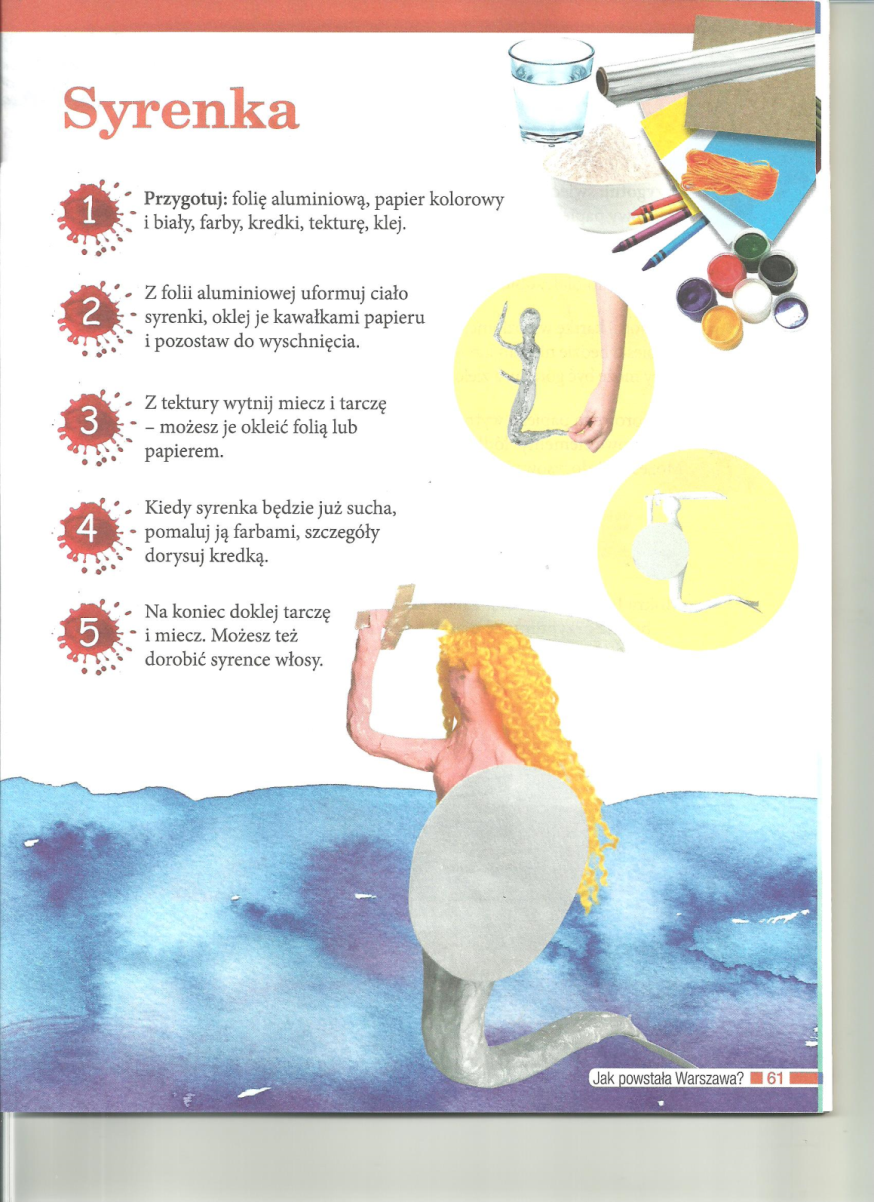  02.06.2020r. - wtorekEdukacja polonistyczna  1.W poniedziałek zapoznałeś się z tekstem ,,O Wiśle’’ s.50 i miałeś odpowiedzieć na pytania jeśli to zrobiłeś to dzisiaj wykonaj polecenie pisemnie w zeszycie: Opisz drogę rzeki na podstawie tekstu - ćwiczenie 1 s.51 2. Książeczka ,,Zielony Detektyw ’’ - ćw. 12, 13, 14 s. 72-73Edukacja matematyczna1.Podręcznik matematyczny - Zadania 1, 2, 3, 4, 5 s.56 wykonaj w zeszycie.2. Rozwiąż Zadania 1, 2, s.63 w ćwiczeniu matematycznym część 2.03.06.2020r. - środaEdukacja polonistyczna 1. Ćwiczenie 1, 2, 3, s.52 ,,Wielka litera w nazwach geograficznych’’ w ćwiczeniu edukacja polonistyczna część 4. Informację z ramki ,,Nasz język polski’’ przepisz do zeszytu i obrysuj lub podkreśl na kolorowo.Edukacja matematyczna1.Podręcznik matematyczny - Zadania 6, 7, 8, 9, 10, 11 s.572. Zadanie 1, 2, 3, 4, 5 s.64 w ćwiczeniu matematycznym część 2.Edukacja plastyczna,,Lajkonik’’ - wykonanie pracy przestrzennej zgodnie z instrukcją.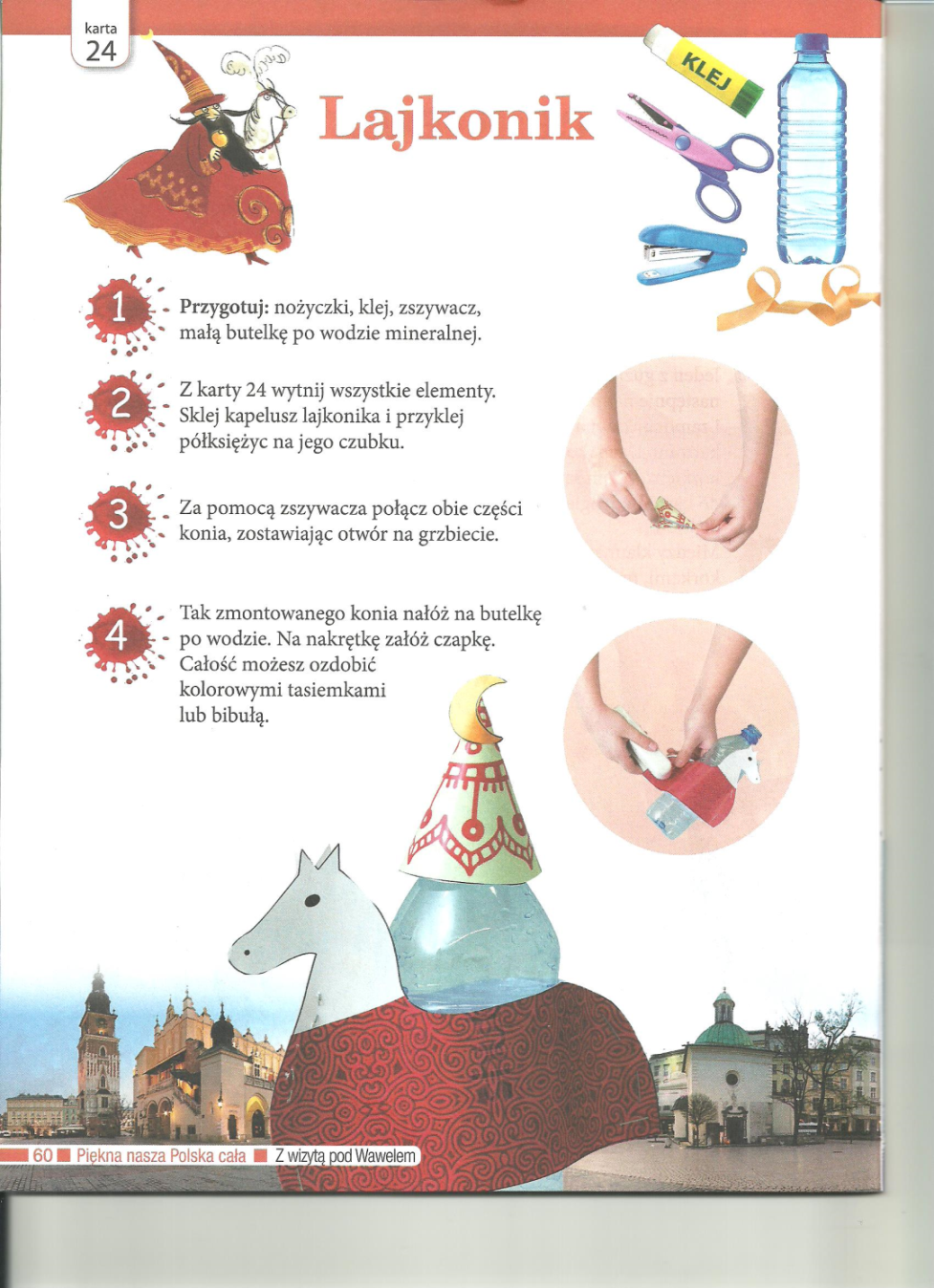 Edukacja muzyczna1.  Piosenka ,,To nasza Ojczyzna” Książka muzyka s. 89. Wysłuchaj piosenki na Internecie https://www.youtube.com/watch?v=l-bSmUwChLk3. Wysłuchaj melodii śląskiej do tańca o nazwie trojak - Link:  https://www.youtube.com/watch?v=3NA450jJgS0 . Słowa do tej melodii są na s. 91.4. Wykonaj ćwiczenie 3 s.9004.06.2020r. - czwartekEdukacja polonistyczna 1.Praca inspirowana wierszem ,,Czy to Kraków? s.54 podręcznik część 4;- odpowiedź ustnie na pytanie 1, 2, 3, s.54; Poproś osobę starszą o pomoc w przeczytaniu informacji o Krakowie na s.55.- naucz się płynnie czytać. Rozwiązanie zagadek: hejnał mariacki, smok wawelski, Krakowiak, Kraków.2. Wykonaj ćwiczenie 1 s.65 w ćwiczeniu edukacja polonistyczna część 4.Edukacja matematyczna2. ,,Sprawdzam siebie’’- Zadanie 1, 2, 3, 4, 5, 6, 7, 8, 9 s.66-67 w ćwiczeniu matematycznym część 2.Zabawy i ćwiczenia z piłką - odbijanie o ścianę i chwytanie, kozłowanie.05.06.2020r. - piątekEdukacja polonistyczna 1. Przepisz do zeszytu informację z ramki o Krakowie i zapamiętaj - ćwiczenia s. 66.2. Wykonaj ćwiczenie 2, 3, 4, 5 s.66-67 w ćwiczeniu edukacja polonistyczna. 08.06.2020r. - poniedziałekEdukacja polonistyczna 1. Zapoznaj się z legendą ,,Wars i Sawa’’ s.56-57 podręcznik część 4;- odpowiedź ustnie na pytanie 1, 2, 3, 4 s.57;- naucz się płynnie czytać.2. Wykonaj ćwiczenie 2, 3, 4, s.68-69 w ćwiczeniu edukacja polonistyczna. 3. Książeczka ,,Zielony Detektyw " - ćw. 1, 2, 3, 4, 5, 6 s. 75-77.Edukacja matematyczna1.Podręcznik matematyczny - s.58-59 Liczymy setkami – rozszerzenie zakresu liczbowego do 1000.• Liczenie po 10 do 100 i po 100 do 1000: dzieci wiążą patyczki po 10, układają z nich setki, wiążą i z setek układają tysiąc; później analizują ilustrację - wykonaj Zadania 1, 2, s.58 w podręczniku.Liczą setkami do 1000 w przód i w tył i zapisują kolejne setki w ciągu liczbowym. Wykorzystaj tabelę fioletową.• Wykonaj Zadanie 3 s.58 w podręczniku.• Wykonaj Zadania 1, 2, 3, s.68 w ćwiczeniu matematycznym.• Poznawanie zapisu liczb (setkami) od 100 do 1000, zapisywanie liczebników głównych słowami - tabela fioletowa. Wykonaj Zadania 4, 5 s.68 w ćwiczeniu.• Obliczenia pieniężne – przeliczanie pieniędzy. Można wykorzystać banknoty i monety, jeżeli rodzice pozwolą. Wykonaj Zadania 4, 5 s.59 w podręczniku. Dziecko oblicza, ile złotówek potrzeba, by mieć 10 zł, ile banknotów dziesięciozłotowych – by mieć 100 zł itd.; porównywanie podanych kwot.• Odczytywanie danych z diagramu słupkowego, porównywanie danych, zadawanie pytań dotyczących danych z diagramu i wykonywanie obliczeń -wykonaj Zadanie 6 s.59 w podręczniku.09.06.2020r. - wtorekEdukacja polonistyczna 1. Zapoznaj się z wierszem ,,Gwiazdy nad Toruniem’’ s.58-59 podręcznik część 4;- odpowiedź ustnie na pytanie 1, 2 s.59;- naucz się płynnie czytać.- Zapoznaj się z ciekawostkami: Nazwa Toruń pochodzi od prasłowiańskiego słowa „tor”, co oznaczało drogę. Przyrostek „uń” wskazuje na przebiegający przez to miejsce szlak komunikacyjny.Mikołaj Kopernik – jeden z największych astronomów w historii nie tylko Polski, ale całego świata. Dokonał przełomu i zmienił całkowicie światopogląd ludzkości, zapoczątkowując inne postrzeganie świata. Jego odkrycie, że Słońce znajduje się w centrum Układu Słonecznego, wywołało jedną z najważniejszych rewolucji naukowych od czasów starożytnych. Coś, co dla nas dziś jest oczywiste, 500 lat temu, w czasach Kopernika, było trudne do pojęcia. Stanowiło przewrót polegający na odwadze myślenia i przeciwstawienia się panującym wówczas poglądom i autorytetom. Kopernik zapoczątkował naukowe poznawanie świata polegające na tym, że każdy głoszony pogląd powinien zostać udowodniony.2. Ćwiczenie 3 s.59 wykonaj na kartonie rysunkowym.3. Wykonaj ćwiczenie 1, 2, 3, 4, 5 s.70-71 w ćwiczeniu edukacja polonistyczna. 5. Książka ,,Potyczki ortograficzne" - ćwiczenie1, 2, 3, 4 s.56-57.Edukacja matematyczna1. Zadanie 1, 2, 3, 4, s.69 w ćwiczeniu matematycznym część 2.10.06.2020r. - środaEdukacja polonistyczna 1.Samodzielnie przeczytaj ciekawostki o planetach w podręczniku s60 ,, Nasz kawałek wszechświata’’.-odpowiedź ustnie na pytania 1, 2, 3 s.60-61Wyjaśnienie podstaw Układu Słonecznego: W Układzie Słonecznym jest 8 planet ustawionych licząc od Słońca w następującym porządku: Merkury, Wenus, Ziemia, Mars, Jowisz, Saturn, Uran, Neptun. Wszystkie planety krążą wokół Słońca w kierunku przeciwnym do ruchu wskazówek zegara. Planety obracają się również wokół własnej osi.2. Wykonaj ćwiczenie 1, 2, 3, 4, 5 s.72-73 w ćwiczeniu edukacja polonistyczna. Edukacja matematyczna1. Rozwiąż Zadania 1, 2, 3, s.70 w ćwiczeniu matematycznym część 2.2. Wykonaj Zadania 1, 2, 3, 4, 5, 6 s.60 z podręcznika.Edukacja plastyczna,,Planety i Układ Słoneczny’’ - wykonanie pracy z wykorzystaniem plasteliny.